Общество с ограниченной ответственностью частная охранная организация «Рустелематика», именуемое в дальнейшем Исполнитель, в лице генерального директора Харченко Владислава Сергеевича, действующего на основании Устава, с одной стороны и _____________________________, именуемое в дальнейшем Клиент, в лице Генерального директора __________________________________________, действующего на основании Устава, с другой стороны, вместе именуемые Стороны, заключили настоящий Договор (далее по тексту – Договор) о нижеследующем:ТЕРМИНЫ И ОПРЕДЕЛЕНИЯОбъект - помещение Клиента, в котором проводятся Работы.Система - комплекс технических средств охраны, устанавливаемый по настоящему договору на Объекте. Состав системы указывается в Заказе.Работы – работы, проводимые Исполнителем, по установке, пуско-наладке и ремонту Системы.Заказ – приложение к настоящему договору с детальной информацией об Объекте и Системе: адрес Объекта, состав и стоимость Системы, стоимость Работ.  Определение основных понятий данных в Договоре распространяется также на все его приложения/дополнения.ПРЕДМЕТ ДОГОВОРАИсполнитель производит Работы, а Клиент обязуется их принять и оплатить в порядке, размере и сроки, предусмотренные настоящим Договором и Заказом.Исполнитель имеет право привлекать за свой счет к выполнению Работ третьих лиц без уведомления Клиента, оставаясь ответственными за их действия.Исполнитель может оказать по просьбе Клиента, не предусмотренные при подписании Договора услуги, при условии согласования сторонами в отношении них цен, сроков оказания и т.п., что оформляется дополнительным соглашением.ОБЯЗАТЕЛЬСТВА СТОРОНИсполнитель обязан:Произвести Работы.Уведомить Клиента об окончании Работ.Провести обучение по эксплуатации Системы и предоставить Клиенту либо уполномоченному им лицу инструкцию по работе с Системой.Обеспечивать на месте проведения Работ выполнение необходимых мероприятий по технике безопасности, пожарной безопасности.Соблюдать конфиденциальность сведений, не разглашать коммерческую и технологическую информацию, которая стала известна ему при исполнении обязательств в рамках настоящего Договора, не осуществлять действий, способных нанести ущерб или причинить вред деловой репутации Клиента.своевременно сообщать Клиенту об обстоятельствах, препятствующих выполнению обязательств по настоящему Договору.Клиент обязан:Обеспечить Исполнителю условия, необходимые для выполнения Работ.Передать Объект в надлежащей строительной готовности для проведения Работ.Назначить своего полномочного представителя для согласования и решения производственных вопросов в рамках настоящего Договора.Предоставить отдельное, запираемое помещение для хранения элементов Системы, а также инструментов и материалов на весь срок проведения Работ.Обеспечить Исполнителю электропитание 220В±10%, 50Гц±5% через автоматы защиты сети (АЗС, АП).Обеспечить беспрепятственный доступ сотрудников Исполнителя в необходимые для производства Работ помещения на Объекте.Предоставить Исполнителю техническую документацию по Объекту, необходимую для проведения Работ.Инструктировать сотрудников Исполнителя по правилам техники безопасности, пожарной безопасности, внутреннего распорядка, действующим на Объекте.Принять и оплатить Работы в порядке, размере и сроки, предусмотренные настоящим Договором и Приложениями к нему.СТОИМОСТЬ ДОГОВОРА. ПОРЯДОК РАСЧЕТОВСтоимость Работ указана в Заказе.Все цены в настоящем Договоре и приложениях к нему указываются без НДС в связи с тем, что Исполнитель применяет упрощенную систему налогообложения и не является плательщиком НДС, счета-фактуры Исполнителем не выставляются.Клиент в течение 5 (пяти) календарных дней с даты подписания настоящего Договора осуществляет предоплату в размере 100% (сто процентов) от стоимости Работ по Заказу. Оплата Заказа производится путем перечисления суммы указанной в п.4.1 на расчетный счет Исполнителя или внесения денежных средств в кассу Исполнителя. Все расчеты по настоящему Договору производятся в рублях РФ. Все дополнительные расходы по перечислению денежных средств на расчетный счет Исполнителя производятся за счет Клиента. НАЧАЛО И ПРИЕМКА ВЫПОЛНЕННЫХ РАБОТНачало проведения Работ должно быть осуществлено не позднее 10 (десяти) рабочих дней со дня оплаты Работ при условии выполнения Клиентом п.3.2 настоящего Договора.Максимальный срок выполнения Работ составляет 10 (десять) рабочих дней с момента начала Работ.В случае приостановки Работ по вине или просьбе Клиента, срок завершения Работ соразмерно отодвигается на фактическое время приостановки Работ.В случае, приостановки Работ в виду несоблюдения Клиентом п.3.2 настоящего Договора, срок завершения Работ соразмерно отодвигается на фактическое время приостановки Работ.Клиент в течении 3 (трех) рабочих дней по окончании Работ осуществляет ее приемку, путем подписания Акта приёма выполненных работ.При мотивированном отказе Клиента от принятия Работ Исполнитель обязуется устранить замечания в сроки, согласованные Сторонами и предоставить исправленный результат Клиенту. Повторная приемка выполненных Работ осуществляется в сроки, указанные в п.5.5.В случае отсутствия мотивированного и письменного отказа Клиента от приемки Работ обязательства Исполнителя по настоящему Договору считаются выполненными в полном объеме и с надлежащим качеством.Клиент, принявший работу без проверки, лишается права ссылаться на недостатки Работ.КАЧЕСТВО РАБОТ И ГАРАНТИИГарантийные сроки на Работу и Систему составляют 12 (двенадцать) месяцев и исчисляются с момента подписания Акта приёма выполненных работ.Устранение недостатков, выявленных во время гарантийного обслуживания, осуществляется Исполнителем за свой счет и в течение 5 (пяти) рабочих дней с даты получения заявки от Клиента об обнаруженных недостатках. В случае если гарантийный ремонт потребует замены элементов Системы, отсутствующих на складе Исполнителя, устранение последним недостатков осуществляется в срок не менее необходимого на доставку до Объекта заменяемых элементов Системы.При обнаружении Клиентом недостатков или неисправностей, в процессе эксплуатации Системы, Клиент информирует Исполнителя любым удобным способом+7 (495) 909-92-30 круглосуточно;личный кабинет, путем оставления Заявки;e-mail tech@rustelematika.ru  В письме обязательно указывается следующая информация: ID; адрес Объекта; наименование Клиента; контакты для связи (ФИО и телефон); описание проблемы. В случае отсутствия хотя бы одного из полей, заявка на неисправность считается не полученной и в работу не принимается.Исполнитель не несет ответственности за недостатки и дефекты, обнаруженные в пределах гарантийного срока, если они произошли в следствии:нормального износа;неправильной эксплуатации Системы;ремонта и/или замены элементов Системы самим Клиентом или третьими лицами без письменного согласия Исполнителя.ОТВЕТСТВЕННОСТЬ СТОРОНЗа неисполнение или ненадлежащее исполнение своих обязательств по настоящему Договору Стороны несут ответственность согласно условиям настоящего Договора, а также в соответствии с действующим законодательством Российской Федерации.Клиент гарантирует отсутствие скрытых инженерных коммуникаций и сооружений в зоне проведения Работ и несет ответственность за их повреждение в процессе Работ.Исполнитель освобождается от ответственности и не возмещает ущерб, явившийся следствием несоблюдения Клиентом обязательств по настоящему Договору.В случае привлечения третьих лиц (Подрядчиков), для исполнения настоящего Договора, Исполнитель несет ответственность за все их действия. С Исполнителя не снимается ответственность за надлежащее качество и своевременность исполнения Работ по настоящему Договору. Оплата услуг Подрядчикам осуществляется Исполнителем.Стороны освобождаются от ответственности за неисполнение или ненадлежащее исполнение своих обязательств по настоящему Договору в случае действия обстоятельств непреодолимой силы, прямо или косвенно препятствующих исполнению настоящего Договора, то есть таких обстоятельств, которые независимы от воли Сторон, не могли быть ими предвидены в момент заключения Договора и предотвращены разумными средствами при их наступлении.    РАЗРЕШЕНИЕ СПОРОВСпоры и разногласия, которые могут возникнуть при исполнении настоящего Договора, будут разрешаться путем переговоров между Сторонами на условиях взаимной заинтересованности и уважения. Все претензии направляются друг другу по адресам, указанным в п.11 Договора. Срок рассмотрения претензий составляет 15 (пятнадцать) календарных дней.В случае невозможности урегулирования спорных моментов путем переговоров Стороны обращаются в судебные органы, по месту нахождения Исполнителя, в соответствии с действующим законодательством РФ.СРОК ДЕЙСТВИЯ И УСЛОВИЯ РАСТОРЖЕНИЯ ДОГОВОРАНастоящий Договор вступает в силу с момента его подписания Сторонами и действие его не ограничено.Расторжение настоящего Договора по инициативе одной из сторон возможно при условии предварительного письменного уведомления другой стороны не позднее чем за 30 (тридцать) календарных дней до даты предполагаемого расторжения. При расторжении настоящего Договора Сторонами производятся взаиморасчеты за невыполнение обязательств по настоящему Договору в течение 10 (десяти) дней с момента расторжения.ОСОБЫЕ УСЛОВИЯС момента заключения Договора утрачивают силу все ранее подписанные либо иным образом согласованные договоры и иные документы между Сторонами, касающиеся предмета Договора.Стороны обязуются уведомлять друг друга обо всех изменениях адресов, контактных телефонов, должностных лиц и банковских реквизитов не позднее чем через 3 (три) дня с момента наступления соответствующего изменения. Если Клиент не сообщает об изменении адреса, все уведомления, направленные Исполнителем на указанный в п.11 настоящего Договора адрес Клиента, считаются полученными Клиентом, а Клиент - уведомленным надлежащим образом.Настоящий Договор составлен и подписан в двух, имеющих равную юридическую силу, экземплярах, по одному для каждой из Сторон.МЕСТОНАХОЖДЕНИЕ, РЕКВИЗИТЫ И ПОДПИСИ СТОРОНПриложения: Приложение № 1 – ЗАКАЗПриложение №1        к Договору № МО000____от «___» _________  2017 г.ЗАКАЗ-ПОКУПАТЕЛЯ  № 1678 от 28.07.2017Исполнитель: ________Клиент: _________Объект: ___________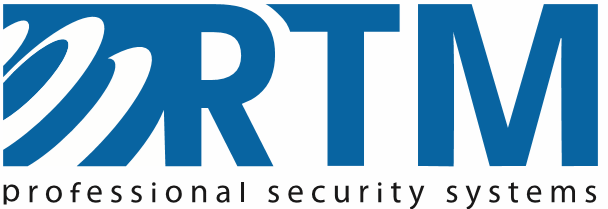 ДОГОВОР №МО000____на монтажные, пуско-наладочные и ремонтные работы г. Москва      «_ _ _» _ _ _ _ _ _ _ _ _ _ _ _ _  2017 г.Исполнитель:Клиент:ООО ЧОО «Рустелематика» ИНН 7733873351 КПП 773301001Юридический адрес: . Москва, Волоколамское шоссе, дом 142, офис 312Фактический адрес: . Москва, Волоколамское шоссе, дом 142, офис 420Банковские реквизиты:р/сч 40702810800000102056ВТБ 24 (ПАО) г. Москвакор/сч 30101810100000000716БИК 044525716ОГРН 1147746234921Генеральный директор_______________ /Харченко В.С./_______________ /_____________/№Товары (работы, услуги)Кол-воЕд.СтоимостьИтого1VIGUARD PRIME LITE ( с КТС ) Комплект беспроводной сигнализации с брелкамиVIGUARD PRIME LITE ( с КТС ) Комплект беспроводной сигнализации с брелкамиVIGUARD PRIME LITE ( с КТС ) Комплект беспроводной сигнализации с брелкамиVIGUARD PRIME LITE ( с КТС ) Комплект беспроводной сигнализации с брелкамиVIGUARD PRIME LITE ( с КТС ) Комплект беспроводной сигнализации с брелкамиVIGUARD PRIME LITE ( с КТС ) Комплект беспроводной сигнализации с брелкамиVIGUARD PRIME LITE ( с КТС ) Комплект беспроводной сигнализации с брелками1шт9 000,00р.9 000,00р.Итого за оборудования и материалыИтого за оборудования и материалыИтого за оборудования и материалыИтого за оборудования и материалыИтого за оборудования и материалыИтого за оборудования и материалыИтого за оборудования и материалыИтого за оборудования и материалыИтого за оборудования и материалыИтого за оборудования и материалыИтого за оборудования и материалы9 000,00р.Итого за работы по установке, настройке и запускуИтого за работы по установке, настройке и запускуИтого за работы по установке, настройке и запускуИтого за работы по установке, настройке и запускуИтого за работы по установке, настройке и запускуИтого за работы по установке, настройке и запускуИтого за работы по установке, настройке и запускуИтого за работы по установке, настройке и запускуИтого за работы по установке, настройке и запускуИтого за работы по установке, настройке и запускуИтого за работы по установке, настройке и запуску150,00р.ВСЕГО ПО ЗАКАЗУ ВСЕГО ПО ЗАКАЗУ ВСЕГО ПО ЗАКАЗУ ВСЕГО ПО ЗАКАЗУ ВСЕГО ПО ЗАКАЗУ ВСЕГО ПО ЗАКАЗУ ВСЕГО ПО ЗАКАЗУ ВСЕГО ПО ЗАКАЗУ ВСЕГО ПО ЗАКАЗУ ВСЕГО ПО ЗАКАЗУ ВСЕГО ПО ЗАКАЗУ 9 150,00р.Всего наименований 1 на сумму 9 150,00р., RUBВсего наименований 1 на сумму 9 150,00р., RUBВсего наименований 1 на сумму 9 150,00р., RUBВсего наименований 1 на сумму 9 150,00р., RUBВсего наименований 1 на сумму 9 150,00р., RUBВсего наименований 1 на сумму 9 150,00р., RUBВсего наименований 1 на сумму 9 150,00р., RUBВсего наименований 1 на сумму 9 150,00р., RUBДевять тысяч сто пятьдесят рублей 00 копеекДевять тысяч сто пятьдесят рублей 00 копеекДевять тысяч сто пятьдесят рублей 00 копеекДевять тысяч сто пятьдесят рублей 00 копеекДевять тысяч сто пятьдесят рублей 00 копеекДевять тысяч сто пятьдесят рублей 00 копеекДевять тысяч сто пятьдесят рублей 00 копеекДевять тысяч сто пятьдесят рублей 00 копеекИсполнитель __________________/Харченко В.С./Клиент __________________ /____________/